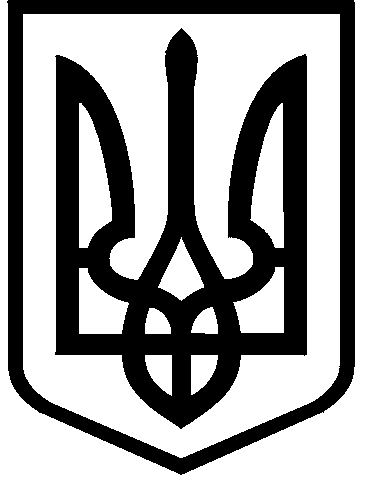 КИЇВСЬКА МІСЬКА РАДАIII сесія  IX скликанняРІШЕННЯ____________№_______________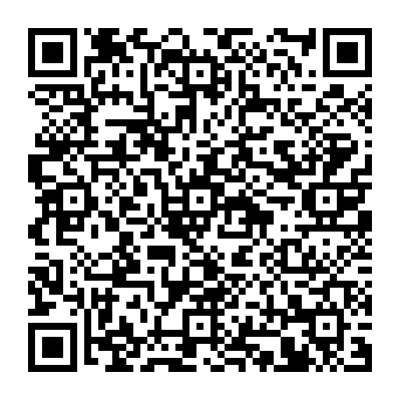 Розглянувши заяву КИЇВСЬКОГО КОМУНАЛЬНОГО ОБ’ЄДНАННЯ ЗЕЛЕНОГО БУДІВНИЦТВА ТА ЕКСПЛУАТАЦІЇ ЗЕЛЕНИХ НАСАДЖЕНЬ МІСТА «КИЇВЗЕЛЕНБУД» (код ЄДРПОУ: 03362123, місцезнаходження юридичної особи: 04053, м. Київ, вул. Кудрявська, 23) від 23 лютого 2024 року № 64119-008340478-031-03, проєкт землеустрою щодо відведення земельної ділянки та додані документи, керуючись статтями 9, 20, 83, 92, 116, 122, 123, 186, пунктом 23 розділу X «Перехідні положення» Земельного кодексу України, пунктом 34 частини першої статті 26 Закону України «Про місцеве самоврядування в Україні», Законом України «Про адміністративну процедуру», Київська міська радаВИРІШИЛА:1. Затвердити проект землеустрою щодо відведення земельної ділянки                           (кадастровий номер 8000000000:91:009:0037) КИЇВСЬКОМУ КОМУНАЛЬНОМУ ОБ’ЄДНАННЮ ЗЕЛЕНОГО БУДІВНИЦТВА ТА ЕКСПЛУАТАЦІЇ ЗЕЛЕНИХ НАСАДЖЕНЬ МІСТА «КИЇВЗЕЛЕНБУД» для експлуатації та обслуговування зелених насаджень на вул. Ризькій, 57-Г у Шевченківському районі м. Києва, заява ДЦ від 23 лютого 2024 року № 64119-008340478-031-03, справа № 753111395.2. Змінити категорію земель земельної ділянки площею 0,1000 га (кадастровий номер 8000000000:91:009:0037) на вул. вул. Ризькій, 57-Г у Шевченківському  районі м. Києва з «земель житлової та громадської забудови» на «землі рекреаційного призначення» та її цільове призначення з «для індивідуального житлового, гаражного і дачного будівництва» на «07.08 земельні ділянки загального користування, які використовуються як зелені насадження загального користування» .3. Надати КИЇВСЬКОМУ КОМУНАЛЬНОМУ ОБ’ЄДНАННЮ ЗЕЛЕНОГО БУДІВНИЦТВА ТА ЕКСПЛУАТАЦІЇ ЗЕЛЕНИХ НАСАДЖЕНЬ МІСТА «КИЇВЗЕЛЕНБУД», за умови виконання пункту 4 цього рішення, в постійне користування  земельну ділянку площею 0,1000 га (кадастровий номер 8000000000:91:009:0037) для експлуатації та обслуговування зелених насаджень (категорія земель – землі рекреаційного призначення; код виду цільового призначення – 07.08 земельні ділянки загального користування, які використовуються як зелені насадження загального користування) на                              вул. Ризькій, 57-Г у Шевченківському районі міста Києва із земель комунальної власності територіальної громади міста Києва.4. КИЇВСЬКОМУ КОМУНАЛЬНОМУ ОБ’ЄДНАННЮ ЗЕЛЕНОГО БУДІВНИЦТВА ТА ЕКСПЛУАТАЦІЇ ЗЕЛЕНИХ НАСАДЖЕНЬ МІСТА «КИЇВЗЕЛЕНБУД»:4.1.	Виконувати обов’язки землекористувача відповідно до вимог статті 96 Земельного кодексу України.4.2.	Вжити заходів щодо державної реєстрації права постійного користування земельною ділянкою у порядку, встановленому Законом України «Про державну реєстрацію речових прав на нерухоме майно та їх обтяжень».4.3.	Забезпечити вільний доступ для прокладання нових, ремонту та експлуатації існуючих інженерних мереж і споруд, що знаходяться в межах земельної ділянки.4.4.	Вжити заходів щодо державної реєстрації обмежень у використанні земельної ділянки у порядку, встановленому Законом України «Про Державний земельний кадастр» , та дотримуватися зареєстрованих обмежень. 4.5. Вжити заходів щодо внесення до Державного земельного кадастру відомостей про зміну категорії земель та  цільового призначення земельної ділянки в порядку, визначеному законодавством України.5. Попередити землекористувача, що використання земельної ділянки не за цільовим призначенням тягне за собою припинення права користування нею відповідно до вимог статей 141, 143 Земельного кодексу України.6.	Дане рішення набирає чинності та вважається доведеним до відома заявника з дня його оприлюднення на офіційному вебсайті Київської міської ради.7.	Контроль за виконанням цього рішення покласти на постійну комісію Київської міської ради з питань архітектури, містопланування та земельних відносин.ПОДАННЯ:ПОГОДЖЕНО:Про надання Київському комунальному об'єднанню зеленого будівництва та експлуатації зелених насаджень міста «Київзеленбуд» земельної ділянки в постійне користування  для експлуатації та обслуговування зелених насаджень на вул. Ризькій, 57-Г у Шевченківському районі міста Києва (зміна цільового призначення)Київський міський головаВіталій КЛИЧКОЗаступник голови Київської міської державної адміністраціїз питань здійснення самоврядних повноваженьПетро ОЛЕНИЧДиректор Департаменту земельних ресурсіввиконавчого органу Київської міської ради (Київської міської державної адміністрації)Валентина ПЕЛИХНачальник юридичного управління Департаменту земельних ресурсіввиконавчого органу Київської міської ради(Київської міської державної адміністрації)Дмитро РАДЗІЄВСЬКИЙПостійна комісія Київської міської ради з питань архітектури, містоплануваннята земельних відносинГоловаМихайло ТЕРЕНТЬЄВСекретарЮрій ФЕДОРЕНКОНачальник управління правового забезпечення діяльності  Київської міської радиПостійна комісія Київської міської радиз питань екологічної політикиГоловаСекретарВалентина ПОЛОЖИШНИКДенис МОСКАЛЬЄвгенія КУЛЕБА